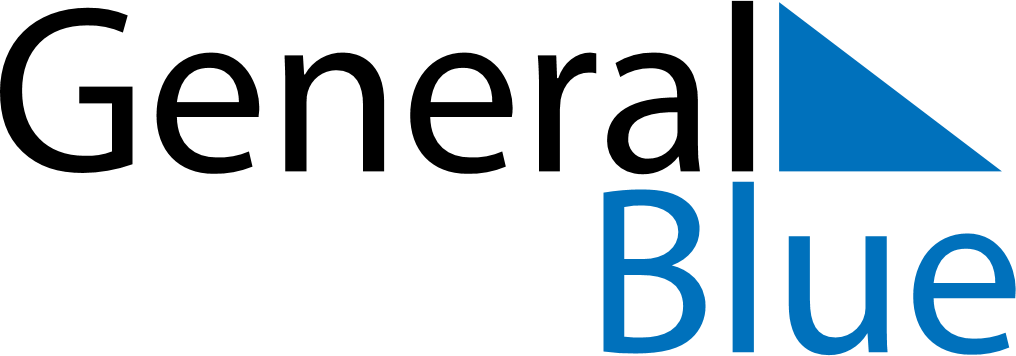 April 2106April 2106April 2106April 2106April 2106SundayMondayTuesdayWednesdayThursdayFridaySaturday123456789101112131415161718192021222324252627282930